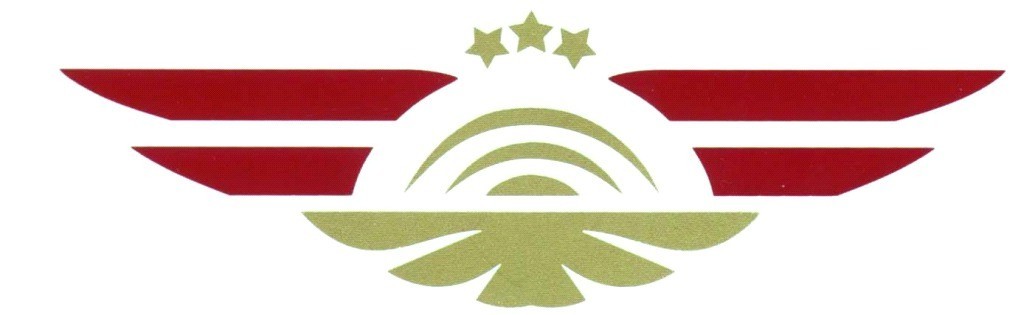 AERONAVIGĀCIJAS PAKALPOJUMU SNIEDZĒJA SERTIFIKĀCIJAS  IESNIEGUMSCivilās aviācijas aģentūraStarptautiskā lidosta „Rīga” 10/1Mārupes novadsLV-1053LatvijaSertifikācijas iesniegumsIesniegums grozījumiem      ( atzīmē ar )1.  Iesniedzēja reģistrētais nosaukums:       2. Apritē esošais nosaukums (ja atšķiras no reģistrētā):       3.  Adrese:       4.  Kontakti:Vārds, uzvārds:Telefons:Fakss:e-pasts:5. Pakalpojumu apjoms, kuram saskaņā ar 2004. gada 10. marta Regulas (EK)  550/2004  nosacījumiem  un  Regulas  (EK)  Nr.216/2008  8.b  panta 2.punktu tiek pieprasīta sertifikācija vai sertifikāta pagarinājums.ATS    CNS     AIS      MET (detalizētu aprakstu skatīt iesnieguma veidlapas 4 lapā)6. Uzņēmuma atbildīgā vadītāja vārds, uzvārds:(vai līdzvērtīgs amats uzņēmumā) 7. Uzņēmuma atbildīgā vadītāja paraksts: (vai līdzvērtīgs amats uzņēmumā)8. Vieta un datums:9. Uzņēmuma ekspozīcija (atzīmēt attiecīgo)Sertifikācijas iesniegumsUzņēmuma ekspozīcijas divas kopijas tiek nosūtītas kopā ar šo iesniegumuIesniegums grozījumiemAgrāk iesniegtās uzņēmuma ekspozīcijas izmainīto lapu divas kopijas tiek nosūtītas kopā  ar šo iesniegumu10. Izņēmumi (ja nepieciešams)Tiek norādīti tikai gadījumos, kad uzņēmums pieprasa specifiskus izņēmumus, kas noteikti2011.gada 17.oktobra Komisijas Regulas 1035/2011 5. pantā un CAA šos izņēmumus ir atzinusi par atbilstošiem(atzīmēt attiecīgo ar )Iesniedzējs apzinās, ka saskaņā ar Komisijas Regulas 1035/2011  5. panta prasībām sertifikāts dos tiesības sniegt pakalpojumus tikai savas valsts atbildības rajonā un nesaņems  savstarpējās atzīšanas tiesības Vienotās Eiropas  gaisa telpas programmas ietvaros.Iesniedzējs paredz sniegt gaisa satiksmes vadības pakalpojumus attiecībā uz vienu vai vairākiem zemāk norādītajiem darbības veidiem, kas sadalās sekojošās kategorijās:Vispārējās nozīmes aviācijaSpeciālie aviācijas darbiKomerciālais  gaisa  transports  ar  ierobežotu  gaisa  kuģu  maksimālo  pacelšanās  masu mazāku par 10 tonnām vai pasažieru skaitu mazāku par 20 vietāmKomerciālais gaisa transports, kura lidojumu intensitāte ir mazāka par 10 000 lidojumiem gadā, neņemot vērā gaisa kuģu maksimālo pacelšanās masu un pasažieru vietu skaitu, turklāt „operācijas’’ tiek skaitītas kā pacelšanās un nosēšanās darbību summas vidējā vērtība pēdējo trīs gadu laikāIesniedzējs ir aeronavigācijas pakalpojumu sniedzējs, atšķirīgs no gaisa satiksmes vadības pakalpojumu sniedzēja, kura gada kopprodukta apgrozījums saistībā ar sniedzamajiem vai paredzētajiem pakalpojumiem ir līdz 1 000 000 EURIesniedzējs ir dokumentējis visus ar augstākminētajām kategorijām saistītos pierādījumus uzņēmuma ekspozīcijā11. Sertifikācijai/grozījumiem pieprasīto pakalpojumu apjoma detalizēts aprakstsa) Tabulas aizpildīšanai, izmantojiet tik lapas, cik nepieciešams.b) Tabulā norādītajā kārtībā uzrādiet pakalpojumu veidu, vietu, lidlauku, to daļu vai apjomu, kura sertifikācija tiek pieprasīta.c) Aizpildiet tikai ar sertifikācijas iesniegumu saistītās ailes.Pakalpojumi/vieta/ lidlauksSniedzamo pakalpojumu veidsSniedzamo pakalpojumu daļaSniedzamo pakalpojumu daļas elementsGaisa telpas struktūras elements un klase kurā tiek sniegts pakalpojums